JACK-IN-THE-BOXORIGAMI BOX WITH PAPER SPRINGby JAYBERS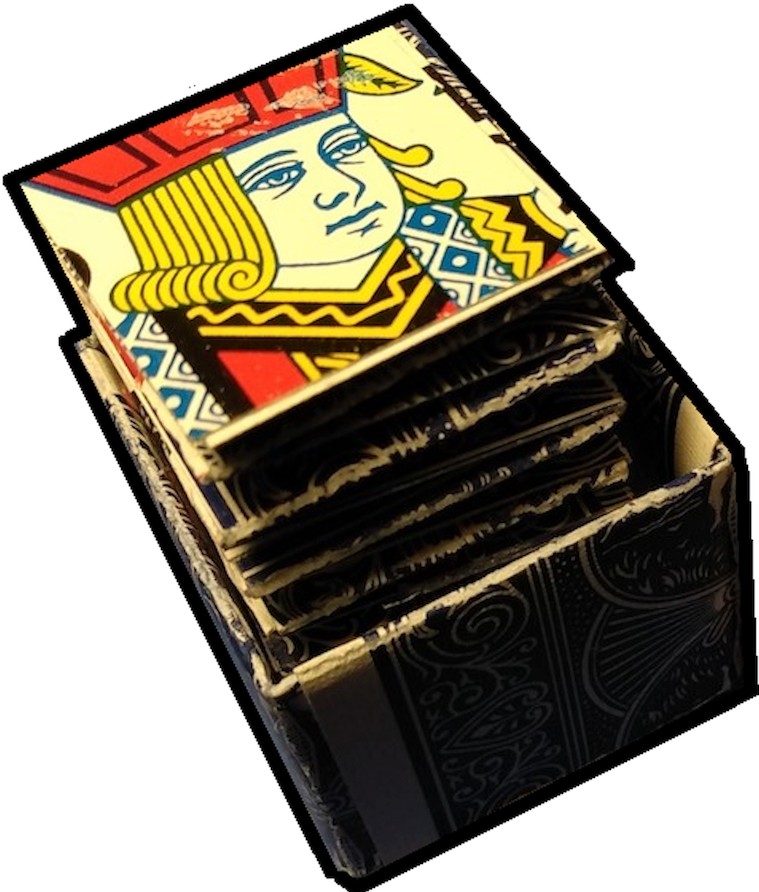 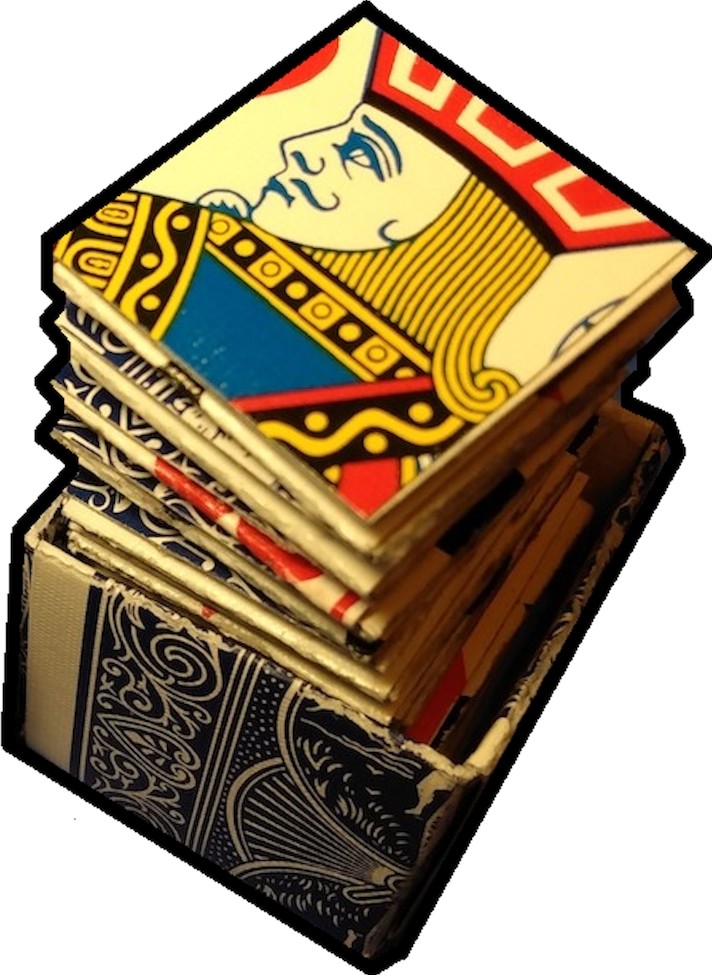 Contents:Box:Card Fold  InstructionsBox Assembly InstructionsSpring:Card Cutting Instructions Spring Assembly Complete the SpringMaterials: l Jack Card, 16+ Playing Cards, Scissors, Ruler, Super Glue or Strong Craft Glue, Colored Cardstock Paper {Optional)JCM JAYBERS 2022Card Folds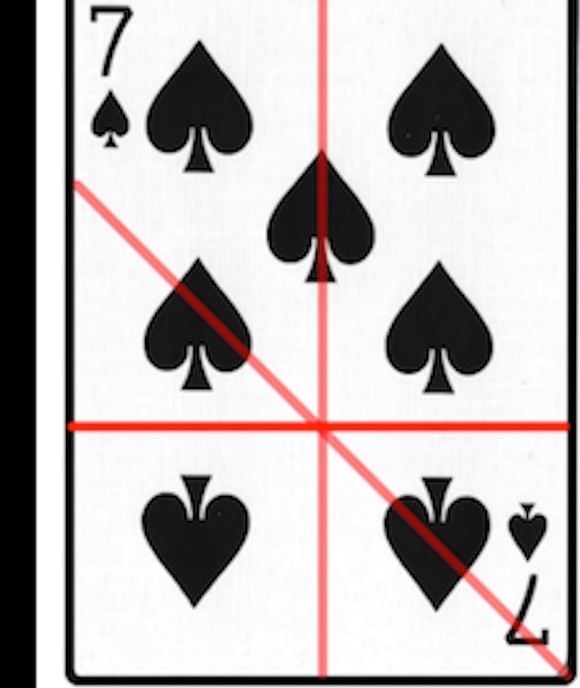 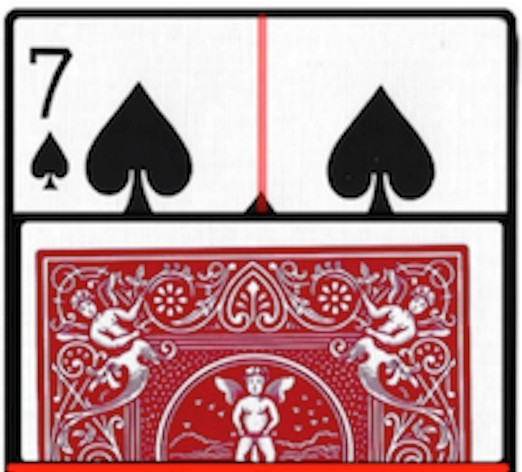 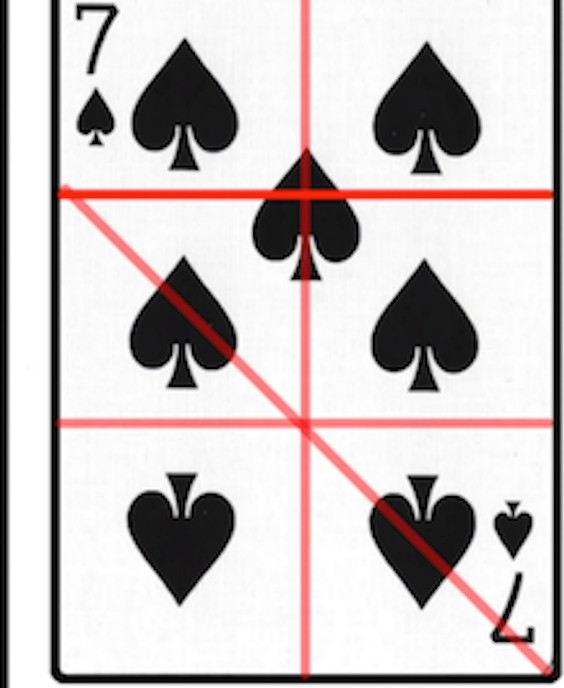 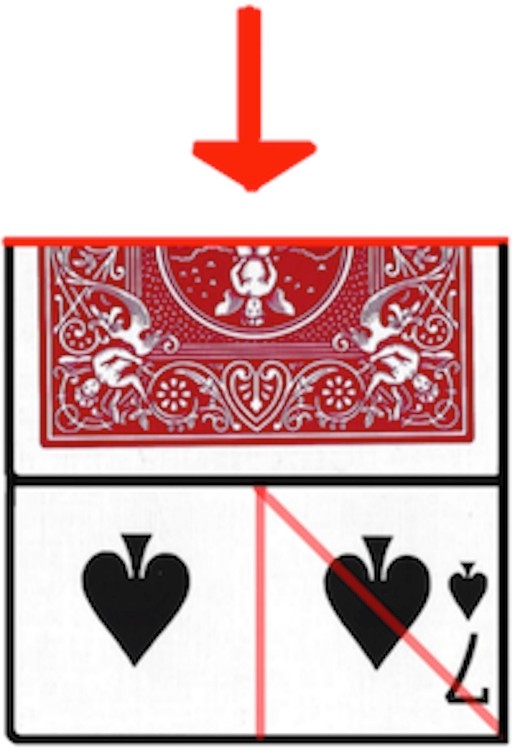 Fold eight (8) cards: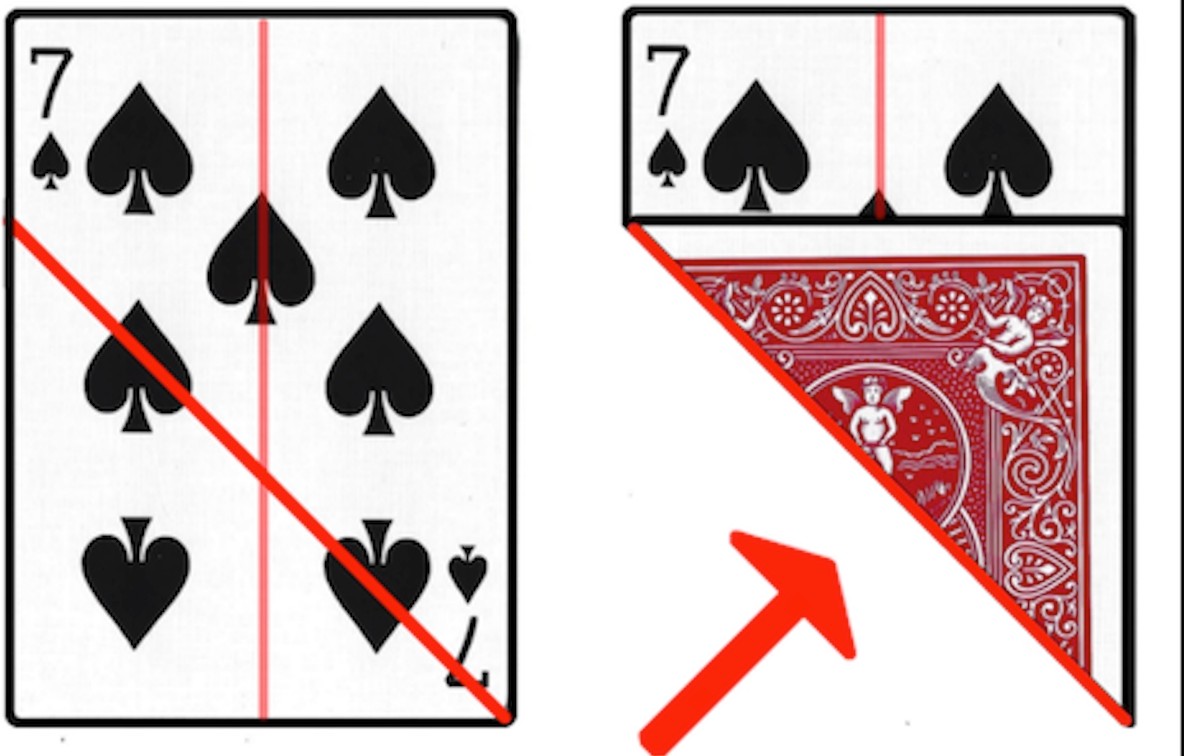 JCM JAYBERS 20 22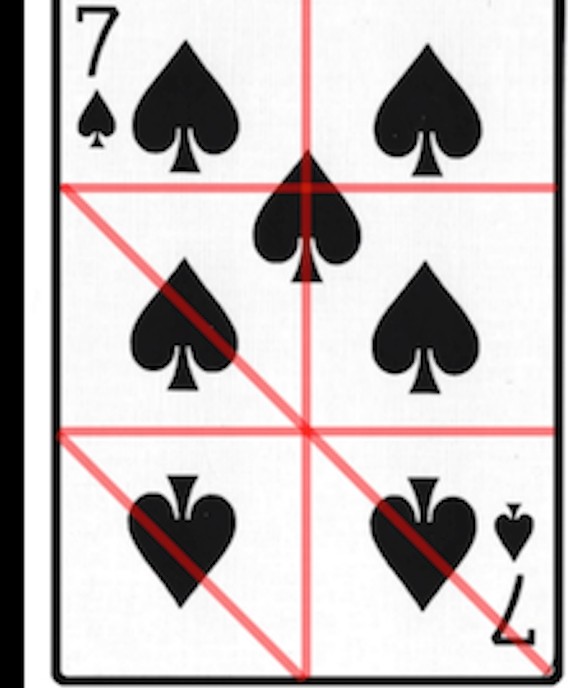 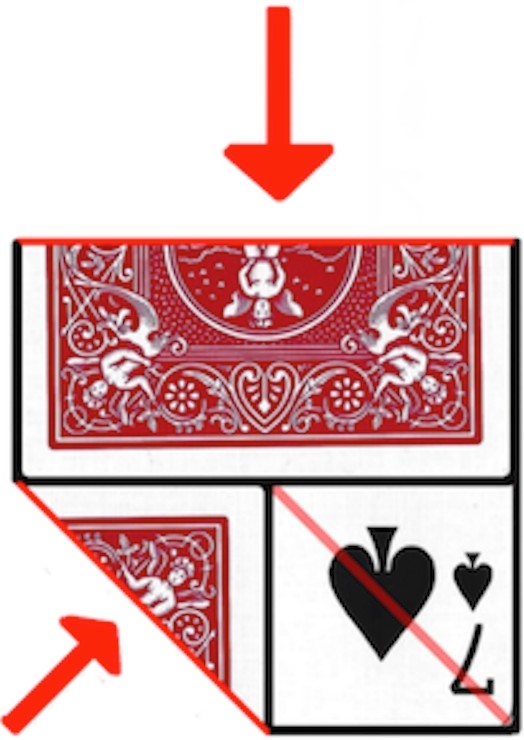 BOX ASSEMBLYJCM JAYBER S 2022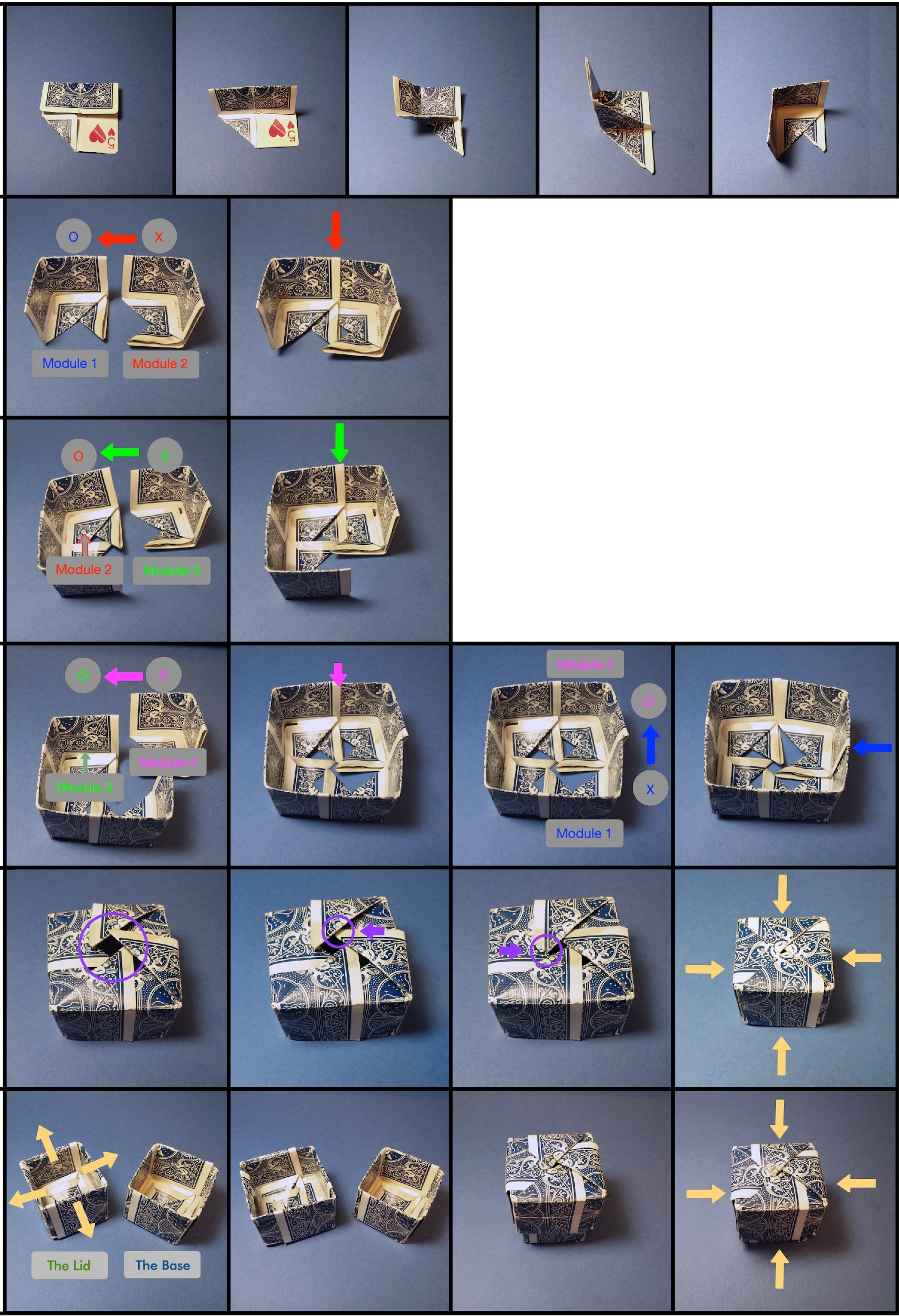 CARD CUTTING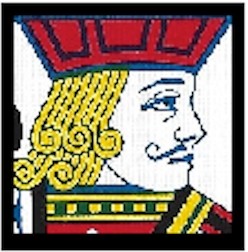 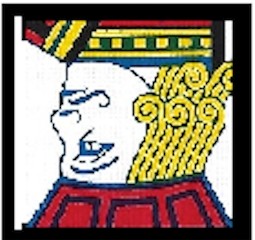 JCM JAYBERS 2022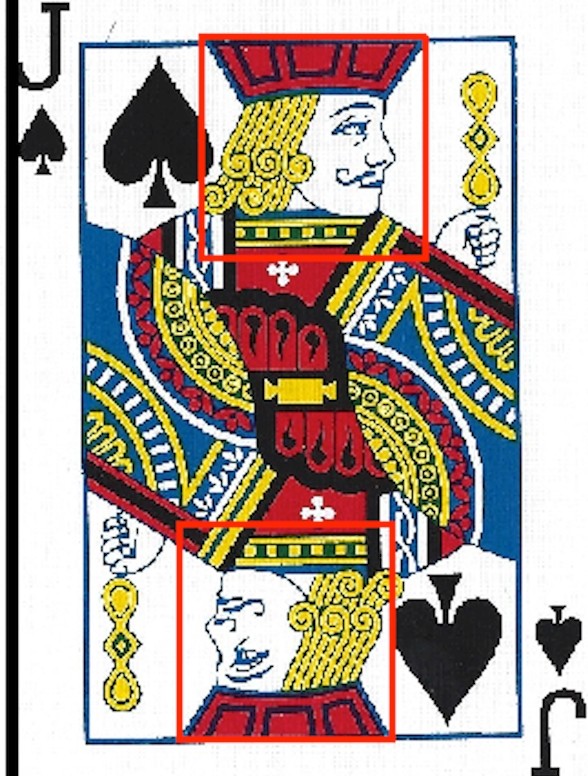 Spring Assembly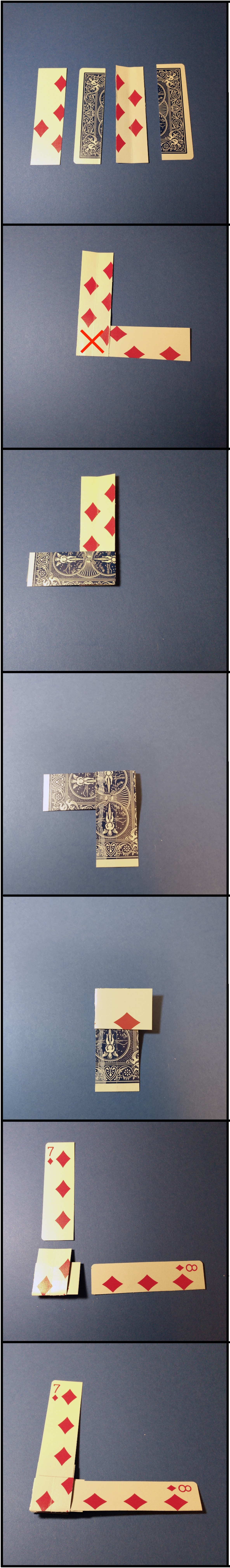 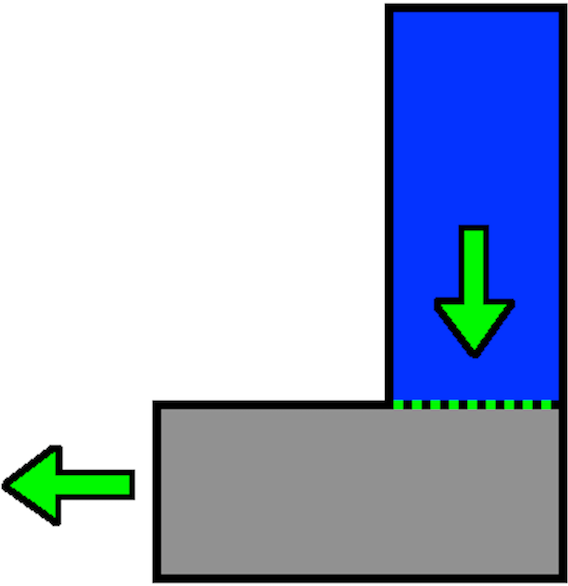 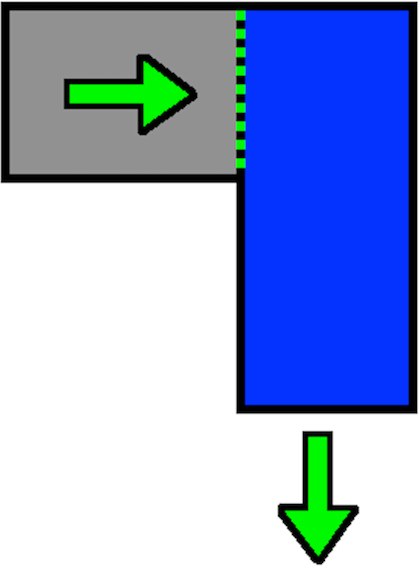 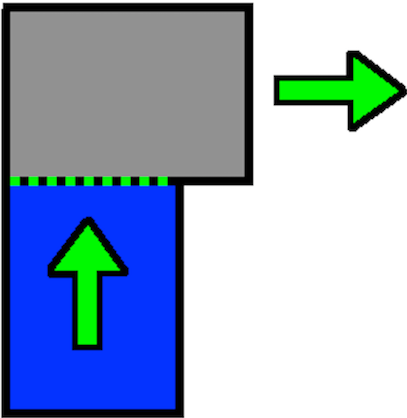 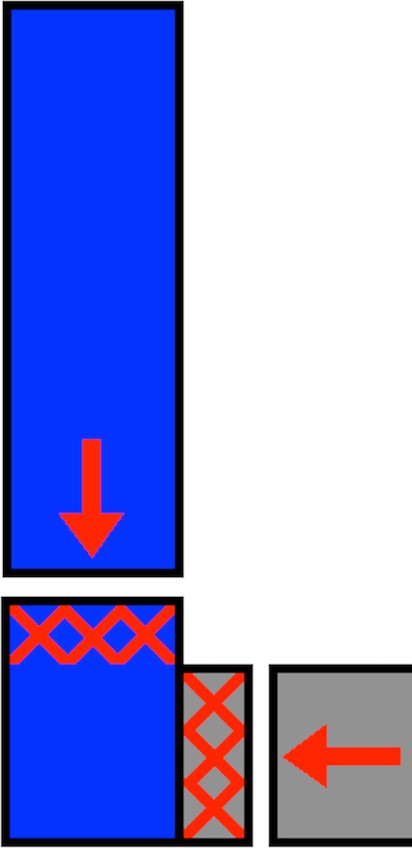 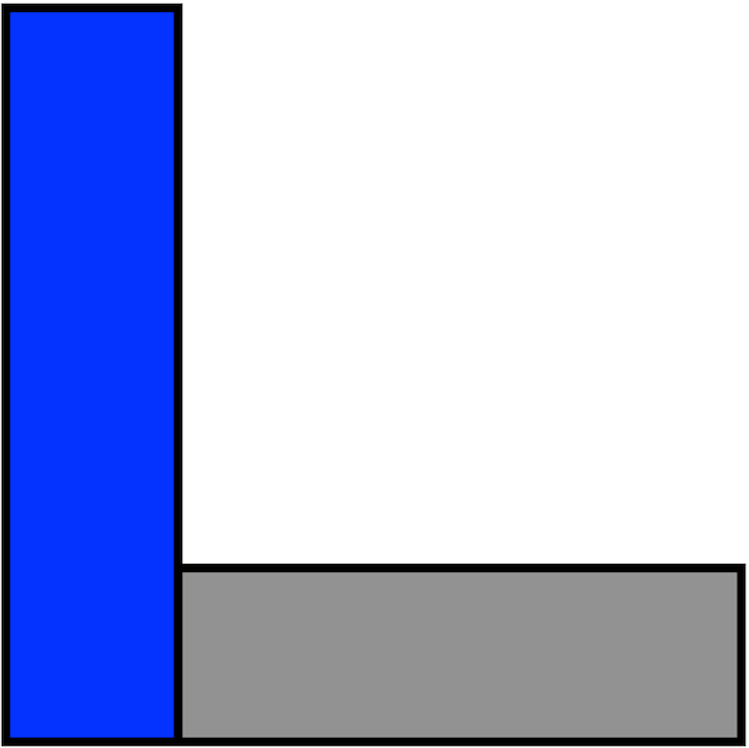 Complete the Spring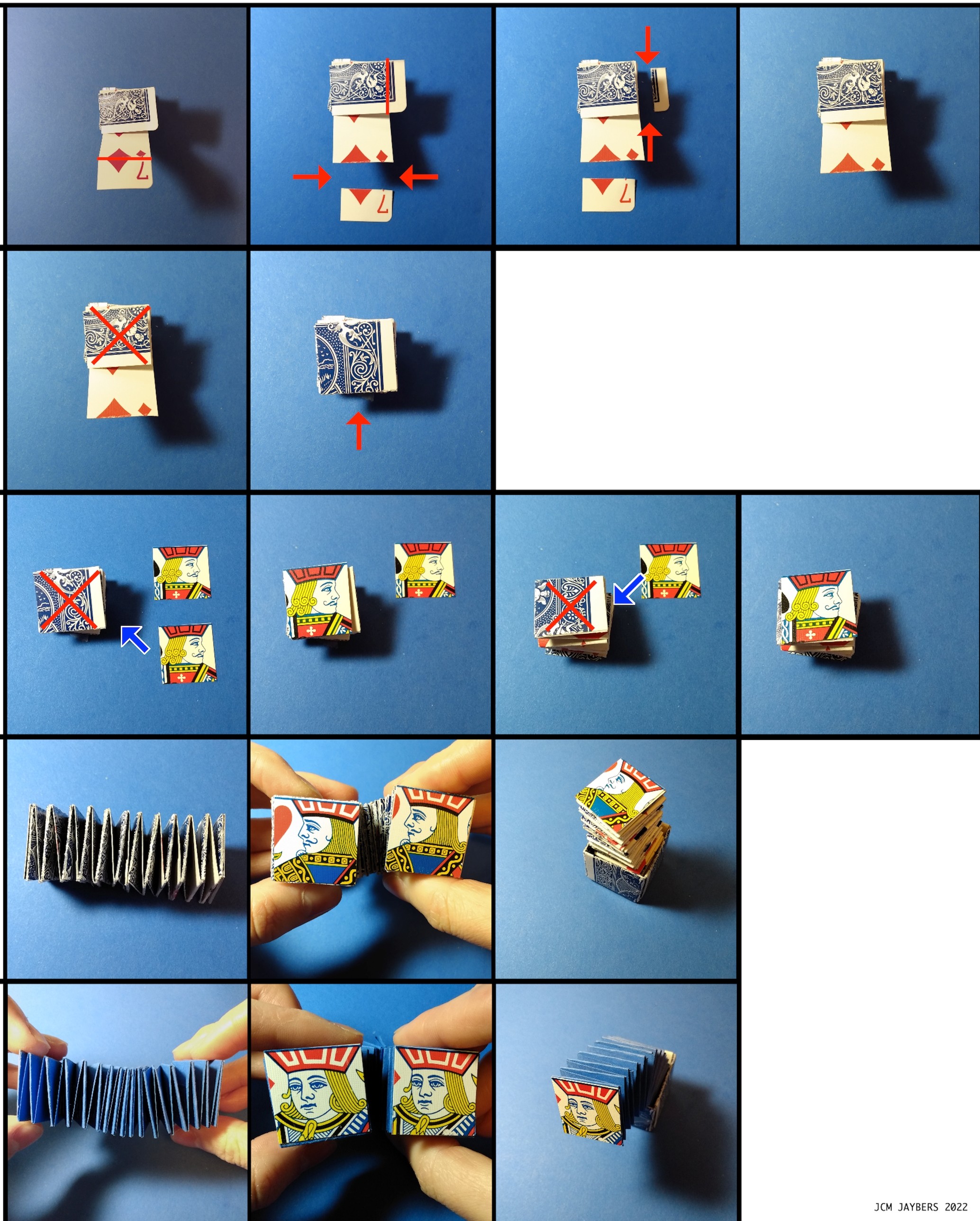 Step 1.Fold and TrimFold up the last two (2) remaining stripsas far as possible . Trim off the excess at the seam s.Step 2.GlueGlue the flaps together to close the spring .Step 3.Glue on the JacksGlue thesquare Jack pieces onto both ends of the spring.Final ResultAlternative ResultTry different kinds of paper for varied spring eff ects .Pict ured :Light-midweight colored cardstock1.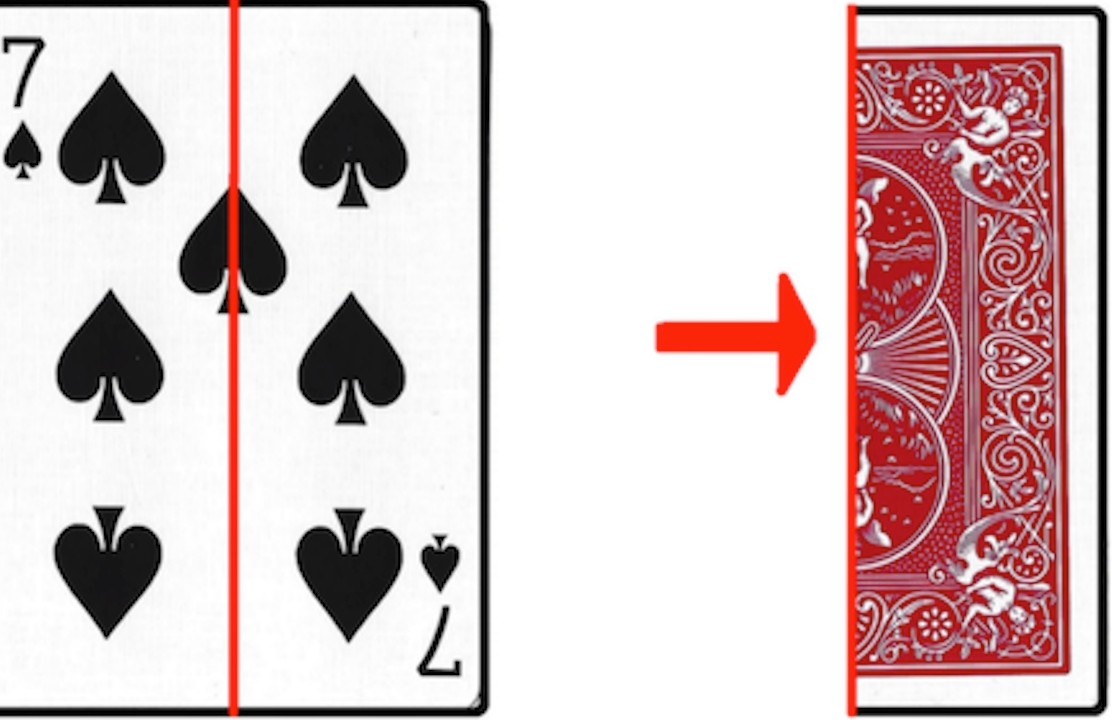 2.3.i4.5.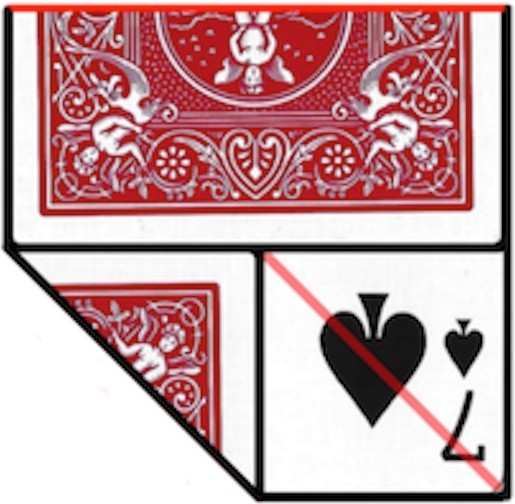 Step 1. Modules Fold eight (8) cardsinto modules.These modules will be joined togetherto create the baseand the lid of the box.Step 2. AssemblyTake two (2) modu les , Module 1 andModule 2.Insert the left side (X) of Module 2into the right side 0( ) of Module 1 .Step 3.Add a third (3rd) modu le , Module 3.Insert left side (X) of Module 3into right side 0( ) of Module 2.Step 4. Connect FourAdd a fourth (4th) modu le , Module 4.Insert left side (X) of Module 4 into right side 0( ) of Module 3. Ca refu lly,insert left side (X) of Module 1 into right side 0( ) of Module 4.Step 5.Corefully flip overthe connected pieces.There are four (4)corner flaps pointed inward .Tuck the corners under each other.Pres s the	of the boxto tighten and securethe modu le s to gethe r.Step 6. Complete the BoxAssemble a second (2 nd ) box ha lf, The Lid. The other half is The Base .Open up The Lid by gently pulling apart theThe opening should be big enough to fit over The Base , but not so big that the modules fall a pa rt.Place The Lid onto The Base , and   press the	ofThe Lid together for a snug fit.Playing Card StripsCut playing cards lengthwise into1-inch strips. Around 1 6 strips,or 8 cards-worth, is recommended.1-inch Strips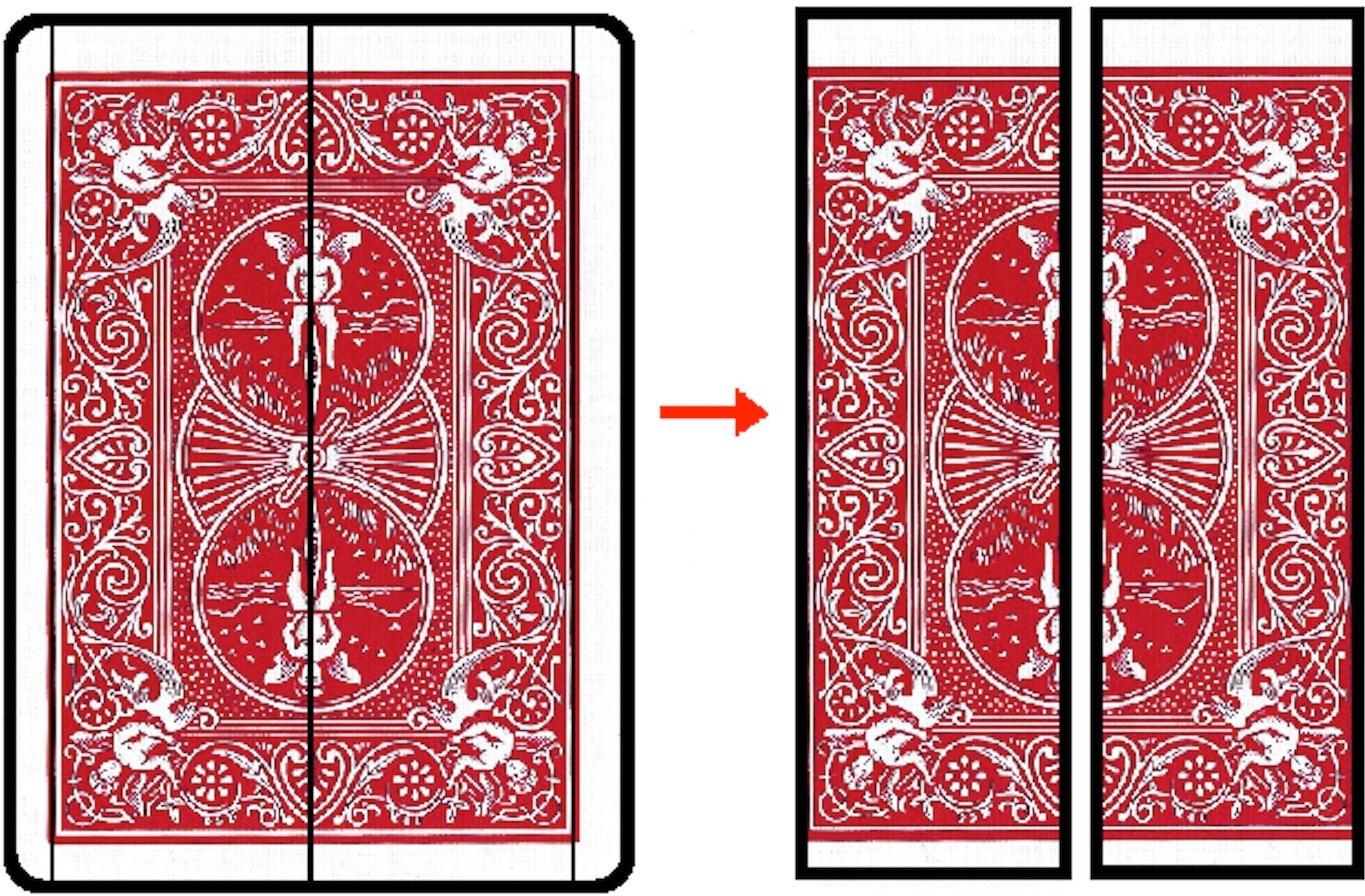 Jack SquaresCut 1-inch squares of the Jack heads.1-inch Squares►